FörderkonzeptFörderkonzept – Antrag zu:_______ - vom:______ bis:_______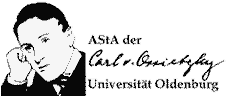 VorbereitungKostenstellePostenErklärungBetragErgebnisDurchführungKostenstellePostenErklärungBetragErgebnisAusgaben GesamtEinnahmenFinanzierungsartGeldgeberErklärungBetragErgebnisEinnahmen GesamtAusgaben GesamtFehlbetragGeplante EinnahmenFinanzierungsartGeldgeberErklärungBetragErgebnis